§17432.  Establishment1.  Investment trust fund established.  The Retiree Health Insurance Post-employment Benefits Investment Trust Fund is established as an irrevocable trust for the sole purpose of holding and investing funds appropriated or otherwise provided to the investment trust fund for the benefit of the Irrevocable Trust Fund for Other Post-employment Benefits established in section 286‑B with respect to the State's liabilities for retiree health benefits.  The purpose of accumulating assets in this investment trust fund is to provide funding of the State's unfunded liability obligations for retiree health benefits.  The Legislature has no authority or power to divert any of the assets of the investment trust fund to use for any other purpose.[PL 2007, c. 240, Pt. RRR, §2 (NEW).]2.  Date of establishment.  The date of establishment of the investment trust fund is July 1, 2007.[PL 2007, c. 240, Pt. RRR, §2 (NEW).]3.  Trustees.  The trustees of the investment trust fund are the members of the Board of Trustees of the Maine Public Employees Retirement System.[PL 2007, c. 58, §3 (REV); PL 2007, c. 240, Pt. RRR, §2 (NEW).]SECTION HISTORYPL 2007, c. 58, §3 (REV). PL 2007, c. 240, Pt. RRR, §2 (NEW). The State of Maine claims a copyright in its codified statutes. If you intend to republish this material, we require that you include the following disclaimer in your publication:All copyrights and other rights to statutory text are reserved by the State of Maine. The text included in this publication reflects changes made through the First Regular Session and the First Special Session of the131st Maine Legislature and is current through November 1, 2023
                    . The text is subject to change without notice. It is a version that has not been officially certified by the Secretary of State. Refer to the Maine Revised Statutes Annotated and supplements for certified text.
                The Office of the Revisor of Statutes also requests that you send us one copy of any statutory publication you may produce. Our goal is not to restrict publishing activity, but to keep track of who is publishing what, to identify any needless duplication and to preserve the State's copyright rights.PLEASE NOTE: The Revisor's Office cannot perform research for or provide legal advice or interpretation of Maine law to the public. If you need legal assistance, please contact a qualified attorney.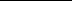 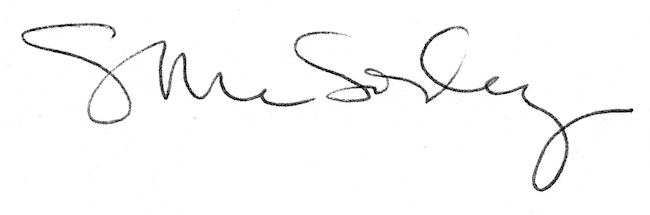 